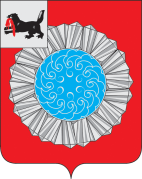 АДМИНИСТРАЦИЯ   СЛЮДЯНСКОГО МУНИЦИПАЛЬНОГО РАЙОНАП О С Т А Н О В Л Е Н И Ег. Слюдянкаот 17.03.2020г. № 161Об установлении публичного сервитута в отношении земельных участков с кадастровыми номерами 38:25:000198:3, 38:25:000198:1, 38:25:070101:25, 38:25:070102:345, а такжена землях, государственная собственность на которые не разграничена в кадастровых кварталах38:25:070101, 38:25:070102, 38:25:070103 	Рассмотрев ходатайство ОГУЭП «Облкоммунэнерго» об установлении публичного сервитута и представленные документы ОГУЭП «Облкоммунэнерго» от 09 октября 2019 г (входящий № 3380 от 16.10.2019г), руководствуясь статьей 23, главой V.7. Земельного кодекса Российской Федерации, Федеральным законом от 06 октября 2003 года № 131-ФЗ «Об общих принципах организации местного самоуправления в Российской Федерации», статьями 24,47 Устава Слюдянского муниципального района, зарегистрированного постановлением Губернатора Иркутской области от 30 июня 2005 года №303-п, администрация Слюдянского муниципального районаП О С Т А Н О В Л Я Е Т :Установить публичный сервитут в отношении части земельного участка с кадастровым номером 38:25:000198:3/чзу1, площадью 56,46 кв.м, расположенного в границах земельного участка с кадастровым номером 38:25:000198:3, с местоположением: Иркутская область, в целях размещения объектов электросетевого хозяйства (тип объекта электросетевого хозяйства «ВЛ-0,4 кВ, ВЛ-10 кВ, КТП-25/0,4Кв, стп-10/0,4кВ, п. Байкал, Слюдянский район»).  Установить публичный сервитут в отношении части земельного участка с кадастровым номером 38:25:000198:1/чзу1, площадью 1 кв.м, расположенного в границах земельного участка с кадастровым номером 38:25:000198:1, с местоположением: Иркутская область, в целях размещения объектов электросетевого хозяйства (тип объекта электросетевого хозяйства «ВЛ-0,4 кВ, ВЛ-10 кВ, КТП-25/0,4Кв, стп-10/0,4кВ, п. Байкал, Слюдянский район»).Установить публичный сервитут в отношении части земельного участка с кадастровым номером 38:25:070101:25/чзу1, площадью 0,25 кв.м, расположенного в границах земельного участка с кадастровым номером 38:25:070101:25, с местоположением: Иркутская область, Слюдянский район, п. Байкал, ул. Кудашова, № 36, в целях размещения объектов электросетевого хозяйства (тип объекта электросетевого хозяйства «ВЛ-0,4 кВ, ВЛ-10 кВ, КТП-25/0,4Кв, стп-10/0,4кВ, п. Байкал, Слюдянский район»).Установить публичный сервитут в отношении части земельного участка с кадастровым номером 38:25:070102:345/чзу1, площадью 0,37 кв.м, расположенного в границах земельного участка с кадастровым номером 38:25:070102:345, с местоположением: Иркутская область, Слюдянский район, п. Байкал (порт), ул. Набережная, № 10, в целях размещения объектов электросетевого хозяйства (тип объекта электросетевого хозяйства «ВЛ-0,4 кВ, ВЛ-10 кВ, КТП-25/0,4Кв, стп-10/0,4кВ, п. Байкал, Слюдянский район»).Установить публичный сервитут в отношении части земельного участка с кадастровым номером 38:25:070101/чзу1, площадью 44,33 кв.м, расположенного на землях, государственная собственность на которые не разграничена, в кадастровом квартале 38:25:070101, с местоположением: Иркутская область, Слюдянский район, п. Байкал (порт), в целях размещения объектов электросетевого хозяйства (тип объекта электросетевого хозяйства «ВЛ-0,4 кВ, ВЛ-10 кВ, КТП-25/0,4Кв, стп-10/0,4кВ, п. Байкал, Слюдянский район»).Установить публичный сервитут в отношении части земельного участка с кадастровым номером 38:25:070102/чзу1, площадью 81,05 кв.м, расположенного на землях, государственная собственность на которые не разграничена, в кадастровом квартале 38:25:070102, с местоположением: Иркутская область, Слюдянский район, п. Байкал (порт), в целях размещения объектов электросетевого хозяйства (тип объекта электросетевого хозяйства «ВЛ-0,4 кВ, ВЛ-10 кВ, КТП-25/0,4Кв, стп-10/0,4кВ, п. Байкал, Слюдянский район»).Установить публичный сервитут в отношении части земельного участка с кадастровым номером 38:25:070103/чзу1, площадью 97,64 кв.м, расположенного на землях, государственная собственность на которые не разграничена, в кадастровом квартале 38:25:070103, с местоположением: Иркутская область, Слюдянский район, п. Байкал (порт), в целях размещения объектов электросетевого хозяйства (тип объекта электросетевого хозяйства «ВЛ-0,4 кВ, ВЛ-10 кВ, КТП-25/0,4Кв, стп-10/0,4кВ, п. Байкал, Слюдянский район»).Определить обладателем публичного сервитута Областное государственное унитарное энергетическое предприятие «Электросетевая компания по эксплуатации электрических сетей «Облкоммунэнерго» (ОГУЭП «Облкоммунэнерго»), 664075, Иркутская область, Слюдянский район, г. Иркутск, ул. Ширямова, 54, ОГРН 1023801542412 ИНН 3800000252.Срок действия публичного сервитута: 49 лет.Обладателя публичного сервитута обязать привести земельные участки, указанные в пунктах 1, 2 в состояние, пригодное для использования в соответствии с видом разрешенного использования, в течение трех месяцев после завершения деятельности в отношении линейного объекта электросетевого хозяйства «ВЛ-0,4 кВ, ВЛ-10 кВ, КТП-25/0,4Кв, стп-10/0,4кВ, п. Байкал, Слюдянский район».Утвердить границы публичного сервитута (схема расположения границ публичного сервитута прилагается).Опубликовать настоящее постановление в газете «Славное море» и разместить на официальном сайте администрации Слюдянского муниципального района: http://www.sludyanka.ru в разделе «Администрация муниципального района/Управление стратегического и инфраструктурного развития/Градостроительство/Установление публичного  сервитута/38:25:070107:12, 38:25:000198:1».Направить копию данного постановления в филиал федерального государственного бюджетного учреждения «Федеральная кадастровая палата Федеральной службы государственной регистрации, кадастра и картографии по Иркутской области».Контроль  за  исполнением   настоящего  постановления   возложить  на   вице-мэра, первого заместителя мэра Слюдянского муниципального района  Азорина Ю.Н.И.о. мэра Слюдянского муниципального района                                                                                       С.Г. Орлова